关于召开2017年安全科学与工程学会学术年会暨吉林省     第一届事故预防科学技术论坛（第二号通知）各有关单位：由吉林省安全科学与工程学会举办的“2017年安全科学与工程学会学术年会暨吉林省第一届事故预防科学技术论坛”正在征稿中，其中36篇发表在《吉林建筑大学学报上》（省级刊物），部分发表在《事故预防学报》或《安全技术与管理》上，其余以论文集形式出版，截稿日期6月10日（稿件发到会议邮箱（jljdsafety@126.com）。同时，邀请到刘嘉麒院士（中国科学院地质与地球物理研究所科学指导委员会委员）、国家安全生产专家贺定超教授（国家安全生产监督管理总局研究中心）、傅贵教授（中国矿业大学，北京）、曹庆贵教授（山东科技大学）、樊运晓教授（中国地质大学）等专家来做有关事故预防方面学术专题报告；吉林省省安监局、长春市安监局等地安监部门和企业代表介绍先进的安全管理经验。同时邀请学会全体会员积极参与学会工作。有关会议进程安排如下：一、会议组委会成员1、研讨会专家顾问团成员：傅贵教授：中国矿业大学（北京）安全管理研究中心主任，国家安全生产专家王新泉教授：河南省土木建筑学会副理事长兼秘书长陈广明副部长：吉林省消防总队防火监督部副部长，吉林省安委会咨询专家Dr. G.X Chen：National Institute for Occupational Safety and Health2、会议执行专家团队孙世梅教授，吉林省安全科学与工程学会学会副会长兼秘书长，省安委会咨询专家郭景海教授，吉林化工学院环境工程学院书记，吉林省安全科学与工程学会副会长李世武教授，吉林大学交通学院副院长，吉林省安全科学与工程学会副会长刘晔教授，吉林建筑大学学报编辑部主任，吉林省安全科学与工程学会常务理事3、特约报告专家团队：刘嘉麒院士：中国科学院地质与地球物理研究所科学指导委员会委员 贺定超教授：国家安全生产监督管理总局研究中心主任王凯全教授：常州大学安全学科带头人，职业卫生专家樊运晓教授：中国地质大学（北京）, 国家安全生产专家曹庆贵教授：山东科技大学，国家安全生产专家张  华教授：北京歆迪安全技术服务有限公司总经理、中国工程专业认证协会认证专家李德全教授：壳牌-中石油西南分公司安全总管李振明副教授：浙江工业大学安全工程系主任，浙江安全工程学会会长李世武教授：吉林大学交通学院副院长，吉林省安委会咨询专家二、会议议题    1.事故预防基础理论    2.事故预防的行为控制手段    3.事故预防的工程技术手段    4.事故预防的系统科学方法    5.职业卫生理论与技术    6.应急救援理论与技术    7.物联网+、云计算、大数据等事故预防的危险源识别、风险管理高技术；    8安全监控技术三、会议时间：    6月23日中午12点开始报到，报到地点：长春东师会馆(净月店) ，位于南关区净月开发区博学路与飞虹路交汇处(近东北师范大学净月校区)，电话：0431-86173800。会议时间6月24日上午8：30开始，议程1天，25日上午吉林建筑大学事故预防科学研究院或企业参观活动（另定）。四、会议费用：本次会议收取会议费1200元/人（本学会会员和高校教师减半，600元/人），2017年5月30日前注册成为吉林省安全科学与工程学会会员本次会议收取会议费600元/人，食宿自理。这是一次专家阵容强大、学术水平高、理论与实际相结合的学术研讨会。欢迎各地安监部门、中介机构、企业等单位积极参与研讨会交流。参加会议人员务请填写回执发至会议邮箱（jljdsafety@126.com），以便统一安排，截止时间6月15日，可将会务费在6月15日前汇至吉林省安全科学与工程学会，开户：交通银行长春卫星广场支行，账号：221000690010922000140；汇款时注明：“会务费+姓名”。有关会议议程安排将在6月15日左右在学会网上公布。    询问电话：0431-84566438，刘老师（13756500358），闫老师（15500004087）,王媛媛（18243745266），高小迪（13029003900）。有关学会介绍见吉林省安全科学与工程学会网站www.jlsafety.cn。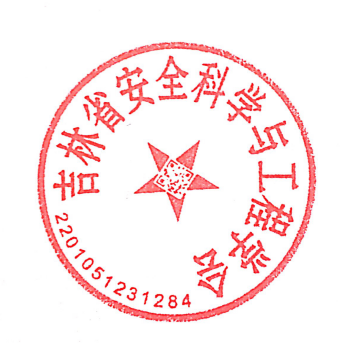    特此通知。                                    吉林省安全科学与工程学会（盖章）    2017年5月7日                   会议回执联系人：　　　　　　　　　电话：　　　　　　　E-mail:有关事项说明请参加会议的同志填写会议回执，于2017年6月15日前通过电子邮件形式返回至年会组委会邮箱jljdsafety@126.com，或电话联系组委会，以便我们做好安排。代表姓名性别年龄随行人员男女工作单位职称/职务/学会职务职称/职务/学会职务通讯地址邮政编码邮政编码联系电话电子邮件电子邮件演讲题目演讲人演讲人住宿安排及其他要求住宿安排及其他要求